муниципальное бюджетное учреждениеСоветского района города НовосибирскаЦентр молодёжного досуга «Левобережье»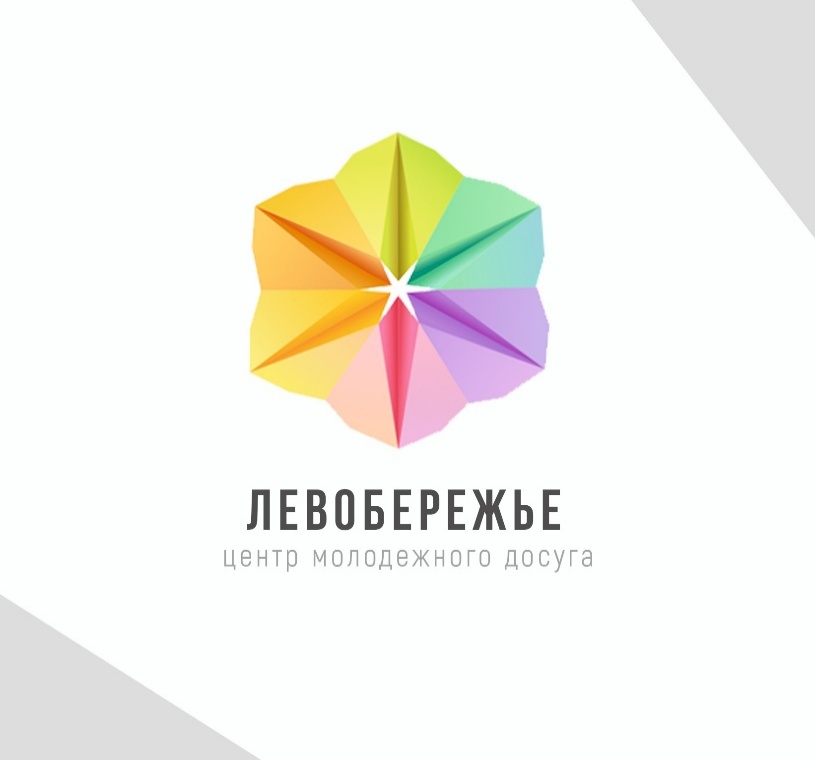 Аналитическая записка 2021 г.Цели и задачиГлавной целью деятельности центра молодежного досуга «Левобережье» в 2021 году является создание условий для формирования духовно богатой, физически здоровой, социально активной и творческой личности подростков и молодежи.Для достижения цели в 2021 году перед центром стояли следующие задачи:1.	Обеспечивать доступность и возможность получения услуг, в том числе для подростков и молодежи с ограниченными возможностями здоровья, находящихся в трудной жизненной ситуации, одаренным и талантливым.2.	Формировать команду единомышленников и стимулировать творчески работающих специалистов на основе опоры на корпоративный дух, общность интересов.3.	Создавать среду успеха для становления и развития способностей личности воспитанников к самоопределению, самостоятельному успешному решению проблем в различных сферах жизнедеятельности на основе использования социального опыта.4.	Осуществлять мониторинг по проблемам эффективности деятельности Учреждения с целью получения достоверной информации о работе Учреждения для обеспечения гарантии качества, внимательного отношения и заботы о молодежи.5.	Обеспечивать межведомственное сотрудничество в развитии сферы молодежной политики, расширять и укреплять взаимодействие с социальными партнерами Учреждения по поиску новых и закреплению оправдавших себя форм деятельности.Направления работыПриоритетные направления деятельности Центра в 2021 году выбраны в соответствии с направлениями, обозначенными в новом ФЗ от 30.12.2020г. № 489-ФЗ «О молодежной политике в Российской Федерации» и программы деятельности МБУ ЦМД «Левобережье» на 2021-2025 годы.1.	Содействие развитию активной жизненной позиции, развитию потенциала молодежи в интересах района, города страны.2. Гражданско-патриотическое воспитание подростков и молодежи.3. Поддержка молодой семьи.4. Содействие в выборе профессии и ориентировании на рынке труда.5. Содействие формированию здорового образа жизни у подростков и молодежи.6. Содействие молодежи в трудной жизненной ситуации.7.  Развитие информационного пространства молодежной политики.В данном случае Центр молодежного досуга «Левобережье», который состоит из 4-х основных отделов, в полной мере выполняет функцию многофункционального центра по месту жительства, удовлетворяющего все социальные потребности подростков и молодежи по месту жительства. При этом под многофункциональностью мы подразумеваем не только организацию занятости и содержательного досуга, но и, вовлечение молодого поколения в социально-значимую деятельность через реализацию проектов и программ по приоритетным направлениям молодежной политики.Анализ результативности деятельности.По статистическим данным в 2021 году количество клубных формирований в Центре уменьшилось: 2021 г. КФ МЗ – 24, 2020 г. КФ МЗ – 26, 2019 г. КФ МЗ – 28. Динамика роста и падения связана с тем, что была реорганизация Центра, и соответственно увеличение клубных формирований, к концу 2019 года произошла оптимизация клубных формирований. В 2020 и 2021 годах закрылись не востребованные молодежью направления, но при этом увеличились часы занятий клубных формирований, в которые молодежь ходит с большим удовольствием. Немного уменьшилась численность занимающихся в клубных формированиях, но фактические показатели остались больше, чем утвержденные в МЗ, что говорит о востребованности КФ и правильном выборе.Диаграмма 1 Численность занимающихся в КФ 2019-2021 гг.По диаграмме 1 видно, что в сравнении с прошлым годом численность участников клубных формирований немного уменьшилась, это связано с длительным периодом самоизоляции (апрель – сентябрь 2020 г.). Часть подростков и молодежи поступили в городские образовательные учреждения, часть перестали посещать занятия. Тем не менее, остался самый заинтересованный контингент воспитанников и пришли новые участники КФ, что говорит о востребованности клубных формирований, т.к. их деятельность переформировывается в направлении, привлекательном непосредственно для нашей целевой аудитории. Открываются и\или продолжают свою деятельность клубные формирования, интересные именно для подростков и молодежи (спортивные, творческие кружки и секции). Так же клубные формирования Центра работают с подростками и молодёжью с ограниченными возможностями здоровья и в трудной жизненной ситуации, давая им возможность социальной адаптации и творческого развития.Возрастной состав участников клубных формирований Центра:2021 год - от 14 до 18 лет (34,6%  от общего числа участников КФ) и  в возрасте от 8 до 13 лет (38,2 % от общего числа) от 19 до 30 лет (11,0%), 31- 35 лет (3,0 %) и дети в возрасте 3-7 лет составляют 3 % от общего числа занимающихся.Большая часть занимающихся - это школьники (70,4%) и работающая молодежь (6 %).2020 год - от 14 до 18 лет (38,4% от общего числа участников КФ) и в возрасте от 8 до 13 лет (35,3 % от общего числа), от 30 (15,2 %) и от 19 до 30 лет (8,2%), дети в возрасте 3-7 лет составляют 2,8 % от общего числа занимающихся.Большая часть занимающихся - это школьники (73,0%) и работающая молодежь (13,6 %).2019 год: от 14 до 18 лет (32,9% от общего числа участников КФ) и в возрасте от 8 до 13 лет (33,9 % от общего числа), от 30 (16,6 %) и от 19 до 30 лет (11%), дети в возрасте 3-7 лет составляют 5,5% от общего числа занимающихся.Большая часть занимающихся - это школьники (67%) и работающая молодежь (14,1 %).Диаграмма 2 Возрастной состав КФ 2019-2021 гг.Как видно из диаграммы 2 большая часть, воспитанников КФ, составляет аудитория в возрасте от 8 до 13 лет. Как писалось выше, это связано с тем, что в 2020 году была длительная самоизоляция и многие воспитанники, перестали посещать КФ Центра, кто-то окончил школу и поступил в учебные заведения в городе. Но при этом наблюдается небольшое увеличение численности в возрасте от 19 лет по сравнению с прошлым годом. Исходя из данных диаграммы, видно, что возрастные категории из года в год переходят одна в другую. Этот параметр показывает стабильность и сохранность контингента воспитанников в Учреждении.Проектная деятельность в Центре в 2021 году велась по следующим направлениям:•	содействие развитию активной жизненной позиции у подростков и молодежи;•	приобщение подростков и молодежи к здоровому образу жизни;•	гражданское-патриотическое воспитание;•	содействие молодежи в трудной жизненной ситуации;•	профориентация подростков и молодежи.Фактические показатели соответствуют запланированным в муниципальном задании (МЗ- 15 проектов, фактически -15). В сравнении с прошлым годом количество проектов практически не изменилось, это связано с тем, что политика учреждения направлена на улучшение качества проектов. Некоторые проекты становятся цикличными, такие как: «Эко-кухня», «Эко», открытое пространство «МИФ», «SDC» и др., что говорит об интересе подростков и молодежи, а также о востребованности этих проектов среди населения Советского района.В 2022 году проект «Дом ТО» придет на смену проекту «Штаб трудовых отрядов Советского района», деятельность которого будет нацелена на наставничество между трудовыми отрядами. Также проект «Открытое пространство «Астероид Б-612» будет трансформирован в музыкальное пространство, основной идеей которого станет привлечение подростков и молодежи от 15 до 30 лет из разных районов города с базовыми и профессиональными музыкальными навыками для реализации их творческого потенциала.Проект «Огни Маяка» будет прекращен из-за отсутствия кадровых возможностей специалиста и в связи с санитарными ограничениями. Также закрывается проект «Зеленый кинотеатр» из-за невозможности проведения его на территории парка. Изменив место дислокации проекта в 2021 году, не принесло ожидаемых результатов. В следующем году начнут работать новые проекты, такие как: «Школа роста», «Киберспорт».Диаграмма 3 Количество участников проектов в 2019-2021 гг.На диаграмме 3 видно, что количественный состав участников проектов претерпел изменения в сравнении с 2020 годом, это произошло из-за того, что практически все мероприятия вернулись в офлайн-формат и количество участников проектов, считается не просмотром роликов или постов в социальных сетях, а с учетом привлеченных участников мероприятий. Если сравнивать количество человек, принявших участие в офлайн мероприятиях проектов в 2019 и 2021 годах, то можно увидеть, что этот показатель вырос. Это говорит об эффективной и плодотворной работе специалистов Центра, все планируемые мероприятия в рамках проектов были проведены, получены положительные отзывы, достигнуты цели и ожидаемые результаты. В 2021 году велась активная работа по написанию грантов. Специалисты Центра приняли участие в нескольких грантовых конкурсах, среди них: «Конкурс социально значимых проектов в молодёжной сфере «Парад идей - 2021», «Конкурс общественных инициатив «Со мной регион успешнее», «Конкурс фонда президентских грантов» и др. Проект «Развитие велосипедной инфраструктуры ОбьГЭС» участвовал в конкурсе фонда президентских грантов и получил финансовую поддержку в размере 444 тысячи 424 рубля.В 2022 году будет продолжена активная работа по этому направлению.С 2017 года Центр ведет активную работу по трудоустройству подростков от 14 до 18 лет в летний период. В качестве партнера по трудоустройству традиционно выступает НООО «Талант - Инициатива. Молодость» и Центр занятости Советского района. С каждым годом увеличивается количество трудоустроенных. В 2021 году трудоустроено было рекордное количество подростков за эти пять лет.  Этот показатель говорит о востребованности данного направления работы 2021г. – 150; 2020г. – 88 чел.; 2019г. – 70 чел.; 2018 г. – 42 чел.; 2017г. – 31 чел. В связи с большим количеством желающих трудоустроиться в 2021 году были трудности по оформлению документов.  Но в целом, можно отметить, что специалисты Центра провели большую информационно – разъяснительную работу с учащимися образовательных учреждений Советского района и смогли отобрать самых активных подростков, которые зарекомендовали себя в течении учебного года на различных трудовых мероприятиях и акциях, а также работе в трудовых отрядов. По итогам 2021 года специалисты центра были отмечены благодарственным письмом департамента образования за большой вклад в организацию и проведение летней кампании. Это еще раз подтверждает активную и плодотворную работу сотрудников в данном направлении.Ежегодно специалистами Центра организуются туристические сборы:2021 г. – МЗ – 4 (40 человек), фактически в 4 сборах приняли участие 67 человек от 10 до 35 лет.2020 г. – МЗ – 5 (50 чел. в возрасте от 14 до 35 лет)2019 г. – МЗ – 5 (80 чел.), фактически -7 (130чел., в возрасте от 14 до 35 лет)По сравнению с предыдущим периодом количество туристических сборов уменьшилось, численность участников больше, чем по МЗ и соответствует соотношению количества сборов в предыдущих периодах. Эти показатели связаны с санитарными ограничениями и распространением коронавирусной инфекции.Уровень проведения мероприятий в целом стабильно высокий, это можно судить по численности участников. Статистические данные по мероприятиям (как по МЗ, так и фактические):Мероприятия по м/ж:2021 МЗ – 133, фактически – 133, численность участников – 11589 чел.2020 МЗ – 133, фактически – 138, численность участников – 40343 чел.2019 МЗ – 124, фактически – 124, численность участников – 9894 чел. Районные мероприятия: 2021 МЗ – 27, фактически – 27, численность участников – 3797 чел.2020 МЗ – 27, фактически – 27, численность участников – 8503 чел.2019 МЗ – 27, фактически – 27, численность участников – 6519 чел.Городские мероприятия:2021 МЗ – 3, фактически – 3, численность участников – 787 чел.2020 МЗ – 3, фактически – 3, численность участников – 565 чел.2019 МЗ – 3, фактически – 3, численность участников – 828 чел.Диаграмма4 Общее количество участников мероприятий в 2019-2021 гг.Исходя из данных, указанных выше, можно сделать вывод, что в 2021 году количество мероприятий по МЗ городского, районного уровня, и уровня по месту жительства совпадает с фактически проведенными мероприятиями. Все три городских мероприятия, такие как: «Городской фестиваль «РоллерФест», «Открытый шахматный фестиваль «Отважная пешка», «Открытый турнир города Новосибирска по Вовинам Вьет Во Дао», успешно реализованы. Это говорит о достойной подготовке мероприятий и высоком профессиональном уровне специалистов Учреждения. По Диаграмме можно увидеть уменьшение количества участников районных мероприятий, это связано с тем, что некоторые мероприятия в 2021 попадали под санитарные ограничения и не могли проводиться в офлайн формате. Даже те, которые проходили в обычном режиме имели ограничения по количеству участников. Если сравнивать 2019 и 2021 года, опуская 2020 год, проведенный в значительной степени в режиме самоизоляции, то на диаграмме мы увидим, что общее количество участников мероприятий выросло, но выросло и количество мероприятий. Данные стабильно высокие и показывают, что специалисты смогли удержать своих потенциальных участников после года самоизоляции и правильно выбрали стратегию работы. Также этот показатель говорит о высоком уровне заинтересованности и активности целевой аудитории мероприятий, которые были достигнуты при помощи размещения рекламы о проходящих мероприятиях в объявлениях, газетах, анонсов в социальных сетях, расклейке афиш, раздаче листовок, а также о наличии налаженных взаимосвязях между Центром и образовательными учреждениями, и иными организациями.В 2021 году Центр продолжает активную работу с подростками и молодежью в трудной жизненной ситуации. Для молодежи с ограниченными возможностями здоровья в Учреждении работают клубные формирования, ведется проект и проводятся мероприятия. Специалисты с высокой профессиональной компетентностью и со всей душой подходят к работе с такой категорией молодежи. Также большое внимание уделяется подросткам «группы риска». Два социальных педагога высшей и первой квалификационной категории проводят мероприятия, направленные на поддержку профессионального самоопределения и трудоустройства молодежи, в том числе «группы риска» и находящейся в трудной жизненной ситуации.Педагоги Центра систематически участвуют в заседаниях школьных советов по профилактике для своевременного выявления несовершеннолетних, склонных к совершению правонарушений и привлечения их к систематическим занятиям в клубах по интересам и/или привлечение к проектной деятельности. Проекты Центра «Мое завтра», «Окна» направлены на содействие самореализации молодежи, оказавшейся в трудной жизненной ситуации. Также в рамках межведомственных операций «Семья» и «Занятость» ведется активная работа по профилактике социального сиротства, безнадзорности и семейного неблагополучия; содействие в трудоустройстве.Ежегодно социальным педагогом реализуется проект «Мое завтра», который направлен на содействие самореализации молодежи, оказавшейся в трудной жизненной ситуации. В процессе проведения мероприятий появляется положительная динамика – отсутствуют повторные правонарушения, совершаемые молодыми людьми из числа участников проекта. А также проект «Окна», который направлен на помощь в социальной адаптации молодежи с ограниченными возможностями здоровья. Участники проекта получают следующие результаты: знакомство со способами конструктивного общения, освоение социально-приемлемых форм самовыражения, проявление творческого подхода к решению поставленных задач, проявление положительных эмоций в процессе общения со сверстниками и взрослыми.Педагогами Центра реализуются такие формы работы с подростками и молодежью, в том числе находящимися в трудной жизненной ситуации, как: видеоуроки и мастер-классы, интерактивные занятия (данная форма работы позволяет включить в занятие практически 100% присутствующих, а также способствует максимальному усвоению рассматриваемого материала) и индивидуальная работа с подростками с привлечением родителей (беседа, диагностика, рекомендации). По наблюдению социальных педагогов, следует отметить, что несовершеннолетние «группы риска» не очень заинтересованы в систематическом посещении клубных формирований, но готовы участвовать в деятельности трудовых отрядов: помогать в организации и проведении мероприятий, участвовать в субботниках, а также они активные участники профориентационных экскурсий, профилактических интерактивных бесед и лекций. И конечно же, для полноценной работы в этом направлении требуется взаимодействие разных структур. Центром налажено тесное сотрудничество с отделом полиции №10 «Советский» Управления МВД России по городу Новосибирску, с ТОС («Больничный городок», «Пятый», «НЗК»), МКУ МЦИДД «Калейдоскоп», МБУ Центр «Радуга», МБУ «КЦСОН» Советского района, ВОИ, Ресурсный центр Советского района, МЦ «Мир молодёжи», МФЦ, ПКиО «У моря Обского», ДК «Приморский», ДК «Академия», ДК «Юность», ВКИ НГУ, общеобразовательными учреждениями Советского района в области просветительско-профилактической деятельности и пропаганде здорового образа жизни и социальной адаптации. Все эти формы работы и плодотворное сотрудничество помогают вести активную работу в этом направлении, которая в нашем Центре отмечена письмами благодарности и почетными грамотами.Сотрудники и воспитанники Центра регулярно принимают участие в фестивалях, конкурсах и соревнованиях различного уровня. В копилке 2021 года 60 побед и 93 призовых места.Диаграмма 5  Победители и призеры 2019-2021 г.г.На диаграмме представлены победители и призеры за 3 года. Из показателей мы видим:В 2019 году количество победителей и призеров соревнований и конкурсов стабильно высокое, что говорит об активной работе специалистов Центра, а также в их заинтересованности в принятии участия в конкурсной, концертной, соревновательной и выставочной деятельности.В 2020 году виден спад результатов, в связи с тем, что во время режима самоизоляции, с апреля по сентябрь, вся работа была переведена в онлайн-режим, участие воспитанников во многих конкурсах было перенесено на следующий год. Также конкурсы и фестивали проводились в онлайн-формате, а финансовые условия участия не изменились, это привело к тщательному отбору конкурсов, и выбору тех, которые не повлекли бы больших трат со стороны родителей воспитанников Центра. В 2021 году количество победителей и призеров увеличилось, это говорит о том, что воспитанники и специалисты Центра адаптировались к новым условиям проведения конкурсной, концертной, соревновательной и выставочной деятельности и с удовольствием принимают участия, как в очном, так и заочном формате проведения мероприятий.Также важно учесть то, что воспитанники Центра, участвуя в конкурсной, концертной и выставочной деятельности, помимо побед и призовых мест, получают большое количество благодарственных писем и дипломов.Стоит отметить то, что онлайн-режим работы и проведение конкурсов и соревнований в заочной форме позволил принять участие в акциях и фестивалях, проводимых по всей стране. Так, хореографическая студия «Младые россы» дважды приняла участие в мероприятиях проводимых арт-кластером «Таврида» в 2020 году, а по итогам 2021 года воспитанники и сотрудники Центра приняли участие в десяти международных конкурсах/соревнованиях ив двенадцатити Всероссийских.Любая деятельность в Учреждении регулярно анонсируется в СМИ (информация о предстоящих и проведённых мероприятиях, фото/видеоотчеты, статьи, приглашения в КФ и т.п.).Активно ведутся группы центра в социальных сетях: ВКонтакте, facebook, Instagram. Также имеются аккаунты в видеохостингеYoutube, в TikTok (время от времени там тоже публикуются новости о деятельности центра).На портале «ТЫМОЛОД» есть страница-визитка центра с краткой информацией и контактами центра.Постоянное информационное сотрудничество ведется с тремя печатными изданиями (газеты «Бумеранг», «Навигатор», «Родные берега»), интернет и ТВ СМИ (Новосибирские новости, Вести Новосибирск, Радио «Юнитон»), с администрацией Советского района. В 2021 году наладили сотрудничество с интернет-радио «МОСТ», специалисты центра бывают на эфирах – рассказывают о крупных городских и районных мероприятиях.Постоянно размещается информация о мероприятиях центра в сторонних группах и пабликах в социальной сети ВКонтакте (около 20 групп с численностью подписчиков от 2 000 до 22 000).В период самоизоляции большая часть мероприятий проводилась в онлайн формате, что позволило выйти на очень высокий уровень охвата участников. За 2020 год мы видим больший прирост подписчиков по всем указанным соц.сетям и наибольшее количество публикаций в социальных сетях. Также за период самоизоляции специалистам по работе с молодежью, руководителям клубных формирований была оказана помощь в освоении программ по монтажу и обработке видео. Многие специалисты освоили такие программы, как: Quik, InShot, Likee. Теперь пользуются ими постоянно в своей повседневной работе (снимают и монтирую мастер-классы, видеоуроки, фрагменты занятий). Это говорит о том, что дистанционное обучение становится удобным способом обмена опытом среди специалистов. Профессиональное мастерство сотрудников растет, повышается качество работы учреждения в целом.В 2020-2021 гг. в продвижении центра был взят курс на переход от количественных показателей к качественным. В абсолютном выражении количество публикаций в социальных сетях уменьшилось, но они стали более привлекательными по визуальному оформлению и содержанию. В июне 2020 года был проведен анализ социальных сетей (на предмет контента, оформления, навигации). В результате чего была пересмотрела стратегия ведения социальных сетей и выполнены следующие действия:Создан аккаунт для основного отдела «Левобережье» (раньше не было), чтобы у каждого основного отдела была своя страница ВКонтакте. В связи с этим наиболее значимые события и мероприятия размещаются в основной группе центра, менее значимые – в группах основных отделов. Создан новый логотип центра для социальных сетей (в качественном исполнении и более выигрышной цветовой гамме).Сделана навигация по основным хештегам центра.С 2021 года улучшена работа с видеоконтентом. По крупным мероприятиям снимаются и монтируются ролики профессионального качества.Так как среди молодёжи сейчас популярна социальная сеть TikTok, в марте 2021 года создан аккаунт центра в этой социальной сети. Подписчиков в данном аккаунте пока немого (подписчики 105, подписки 428), но охват самых популярных роликов составляет более 1000 просмотров.Центром ежегодно выпускается серия буклетов информационного характера, в котором отражена вся основная деятельность: проекты и клубные формирования, адреса отделов и телефоны. Также в 2021 году вышла обновленная форма журналов для руководителей клубных формирований. Издательская деятельность ведется в учреждении регулярно по существующим потребностям. В 2021 году впервые за долгое время Центром был оформлен договор о сотрудничестве с Новосибирским государственным педагогическим университетом для прохождении практики студентов. Трое сотрудников поступили в магистратуру и уже двое из них в 2021 году проходят практику в учреждении. Регулярная работа по повышению профессионального уровня работников отражается на количественных и качественных показателях, представленных выше.Специалисты Центра по основной деятельности также повышают уровень квалификации посещая семинары, конференции, лекции, мастер-классы, образовательные интенсивы и др. Кадровый состав в учреждении, после присоединения ДМ «Маяк» перенес небольшие изменения и к 2021 году сложилась следующая картина:Диаграмма 6 Характеристика кадрового состава 2019-2021 г.г.На диаграмме видно, что за последние два года значительно уменьшилось количество работников обсуживающегося персонала. На этот фактор повлиял режим санитарных ограничений 65+. Небольшое снижение количества сотрудников по основной деятельности произошло также после режима санитарных ограничений и вакцинации. Исходя из данных можно сделать вывод, что в основном уходят из учреждения работники либо 65+, либо молодые специалисты, которые не смогли найти себя в этой специальности. 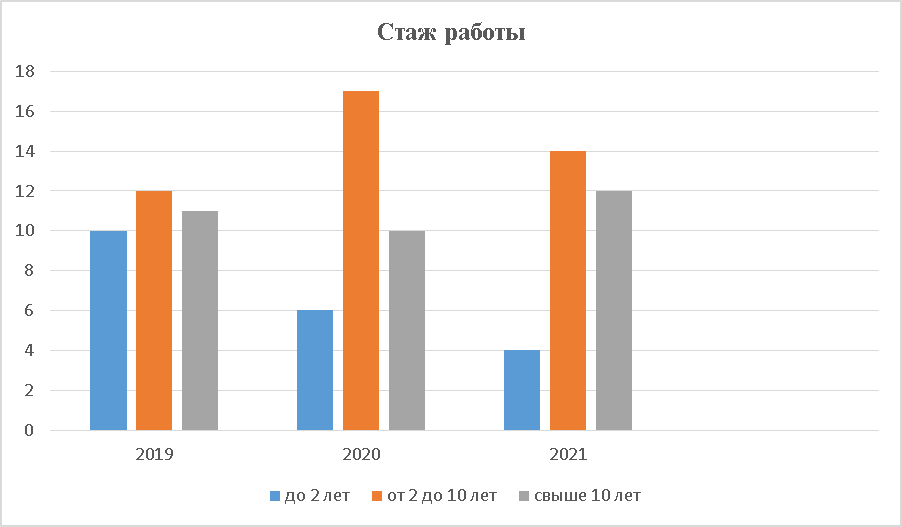 Диаграмма 7 Стаж работы в отрасли (молодежная политика) 2019-2021 г.г.По диаграмме видно, что за последние два года увеличилось количество работников со стажем от 2 до 10 лет и в 2021 году соответственно увеличилось количество человек, работающих свыше 10 лет в отрасли молодежной политики. Все эти показатели говорят о стабильности и сохранности работников кадрового состава учреждения.Специалисты Центра по основной деятельности регулярно повышают уровень квалификации посещая семинары, конференции, лекции, мастер-классы, образовательные интенсивы и др. Диаграмма 8 Квалификационные категории у сотрудников по основной деятельности в 2021 г.Представленная диаграмма 8 показывает, что более 63% работников по основной деятельности имеют квалификационную категорию. Остальные 36 % -  это молодые сотрудники с небольшим стаже работы или получающие образование, или сотрудники старшей возрастной категории, с которой регулярно ведется работа по надобности повышения уровня квалификационной категории.А также можно отметить, что в сравнении с предыдущими годами стабильно уменьшается количество работников, не имеющих никакой категории. (диаграмма9).Диаграмма 9 Наличие квалификационной категории у сотрудников по основной деятельности 2019-2021 г.г.Аттестация работников учреждений молодежной политики проводится в целях установления соответствия уровня квалификации требованиям, предъявляемым к квалификационным категориям, или подтверждения соответствия занимаемым должностям на основе оценки профессиональной деятельности. В 2021 году отмечается небольшой спад количества аттестованных, это связанно в большей степени с большим количеством аттестованных в предыдущие годы и режимом санитарных ограничений, который во многом не дал проявить себя специалистам для повышения уровня квалификационной категории. В следующем году ожидается увеличение числа аттестуемых и повысивших свою категорию сотрудников.Работники административно-управленческого и вспомогательного персонала, как и сотрудники по основной деятельности регулярно проходят курсы повышение квалификации в соответствии со своей должностью. Так в 2021 году 76 человек прошли краткосрочные курсы по оказанию первой помощи и др., и долгосрочные курсы 5 человек с получением удостоверений. Ежегодно в центре ведется плодотворная работа по повышению квалификации и аттестации.Вывод:Исходя из вышеизложенных фактов, можно сделать следующие выводы, 2021 год стал «реабилитационным» годом после пандемии, хотя показал хорошие результаты. Продолжилась небольшая оптимизация клубных формирований. К 2021 году закрылись не востребованные молодежью направления, но при этом увеличились часы занятий клубных формирований, в которые молодежь ходит с большим удовольствием. Участников клубных формирований немного уменьшилась, в основном это подростки от 14 до 18 лет. Больше всего воспитанников КФ, составляет аудитория в возрасте от 8 до 13 лет. Как писалось выше, это связано с тем, что в 2020 году была длительная самоизоляция и многие воспитанники, перестали посещать КФ Центра, кто-то окончил школу и поступил в учебные заведения в городе. Но при этом наблюдается небольшое увеличение численности в возрасте от 19 лет до 35 лет по сравнению с прошлыми годами. Это хороший показатель, значит Центр становится интересным и привлекательным для молодежи.Так же модно отметить, что возрастные категории из года в год переходят одна в другую. Этот параметр показывает стабильность и сохранность контингента воспитанников в Учреждении над которым будем продолжать работать в 2022 году.Центр продолжает активно работать с подростками и молодёжью с ограниченными возможностями здоровья и в трудной жизненной ситуации, давая им возможность социальной адаптации и творческого развития.Центр ведет активную работу по трудоустройству подростков от 14 до 18 лет в летний период. По итогам 2021 года специалисты центра были отмечены благодарственным письмом департамента образования за большой вклад в организацию и проведение летней кампании. Это еще раз подтверждает активную и плодотворную работу сотрудников в данном направлении.Количество участников мероприятий проектов в 2021 году увеличилось, хотя некоторые проекты закрываются по разным причинам. Успешные проекты продолжают свое развитие. Это говорит об эффективной и плодотворной работе специалистов Центра, все планируемые мероприятия в рамках проектов были проведены, получены положительные отзывы, достигнуты цели и ожидаемые результаты. В 2021 году велась активная работа по написанию грантов. Специалисты Центра приняли участие в нескольких грантовых конкурсах, среди них: «Конкурс социально значимых проектов в молодёжной сфере «Парад идей - 2021», «Конкурс общественных инициатив «Со мной регион успешнее», «Конкурс фонда президентских грантов» и др. , который был успешно реализован на сумму 444 424 рубля.Количество туристических сборов уменьшилось, численность участников больше, чем по МЗ и соответствует соотношению количества сборов в предыдущих периодах. Эти показатели связаны с санитарными ограничениями и распространением коронавирусной инфекции.В 2021 году количество мероприятий по МЗ городского, районного уровня, и уровня по месту жительства совпадает с фактически проведенными мероприятиями. Все мероприятия, успешно реализованы.  Это говорит о достойной подготовке мероприятий и высоком профессиональном уровне специалистов Учреждения.В 2021 году Центр продолжает активную работу с подростками и молодежью в трудной жизненной ситуации. Для молодежи с ограниченными возможностями здоровья в Учреждении работают клубные формирования, ведется проект и проводятся мероприятия. Специалисты с высокой профессиональной компетентностью и со всей душой подходят к работе с такой категорией молодежи. Также большое внимание уделяется подросткам «группы риска» в области просветительско-профилактической деятельности и пропаганде здорового образа жизни, социальной адаптации.Победители и призеры в 2021 году увеличили свой показатель - это говорит о том, что воспитанники и специалисты Центра адаптировались к новым условиям проведения конкурсной, концертной, соревновательной и выставочной деятельности и с удовольствием принимают участия, как в очной, так и заочной форме проведения мероприятий.Любая деятельность в Учреждении регулярно анонсируется в СМИ. С 2021 года улучшена работа с видеоконтентом. По крупным мероприятиям снимаются и монтируются ролики профессионального качества.Активно ведутся группы центра в социальных сетях: ВКонтакте, facebook, Instagram. Также имеются аккаунты в видеохостингеYoutube, в TikTok (время от времени там тоже публикуются новости о деятельности центра).На портале «ТЫМОЛОД» есть страница-визитка центра с краткой информацией и контактами центра.В 2021 году впервые за долгое время Центром был оформлен договор о сотрудничестве с Новосибирским государственным педагогическим университетом для прохождении практики студентов.Перенес небольшие изменения кадровый состав, уменьшилось количество обслуживающего персонала. но костяк специалистов учреждения остается неизменным, эти показатели говорят о стабильности и сохранности работников кадрового состава учреждения. Ежегодно в центре ведется плодотворная работа по повышению квалификации и аттестации. В 2021 году отмечается небольшой спад количества аттестованных, это связанно в большей степени с большим количеством аттестованных в предыдущие годы и режимом санитарных ограничений, который во многом не дал проявить себя специалистам для повышения уровня квалификационной категории. В 2022 году ожидается увеличение числа аттестуемых и повысивших свою категорию сотрудников.В целом хочется отметить качественную и профессиональную работу сотрудников МБУ ЦМД «Левобережье». Работа Учреждения велась в соответствии с программой деятельности 2021-2025 гг. и поставленными задачами. По программе 2021 год является подготовительно корректировочным на основании сделанных выводов на 2022 год ставятся следующие задачи:ЗадачиПродолжить политику Учреждения, направленную на повышение качества проводимых мероприятий;Усилить работу по сохранности контингента и увеличение численности занимающихся в КФ с 14-18 лет;Усилить работу по написанию и получению грантов различной направленности;Повысить уровень квалификационной категории работников учреждения на 5%;Повысить уровень информированности об учреждении в целом;Расширять взаимодействие с органами местного самоуправления, с социальными институтами с целью координации решения проблем во всех сферах жизнедеятельности молодежи.Количество подписчиков201920202021Вконтакте276229913163Facebook409478522Instagram748849941